东乡县《锁南镇巴牙村村庄规划(2022-2035年)》的公示为实现“产业兴旺、生态宜居、乡风文明、治理有效、生活富裕”的乡村振兴战略的总要求，建立健全城乡融合发展体制机制和政策体系，加快推进农业农村现代化。强化土地资源利用的宏观调控作用，切实保护耕地和永久基本农田，优化建设用地结构和布局，提高土地节约集约利用水平和综合产出效益；构筑农村生产集约高效、农居生活特色传承、生态空间山清水秀的空间格局，建设美丽乡村，根据《中共中央国务院关于建立国土空间规划体系并监督实施的若干意见》（中发〔2019〕18 号）、《自然资源部办公厅关于加强村庄规划促进乡村振兴的通知》（自然资办发〔2019〕35号）等文件精神，积极有序推进《东乡族自治县锁南镇巴牙村村庄规划(2022-2035年)》（以下简称《规划》）的编制工作，目前已取得阶段性成效。一、规划基本情况为了提高群众参与实施规划的积极性，让规划充分体现广大农民的意愿，提高规划的科学性和可操作性，现将锁南镇巴牙村村庄规划初步成果向社会公示，听取公众意见。欢迎社会各界提出意见和建议，现将有关事项公示如下：1.规划范围及期限：规划范围为东乡族自治县锁南镇巴牙村村域，面积约256.01公顷。规划期限为2022-2035年，基期年为2021年，近期为2022-2025年，远期为2026-2035年。2.村庄类型：城郊融合类村庄。3.人口规模：预测巴牙村户籍总人口为110户556人。4.村庄规划定位及发展目标：规划定位：城南绿屏，共享宜居依托自身自然生长的优良生态本底，作为县城南部绿色屏障主要组成部分，彰显绿色林地风光；共建共享县级设施体系，将自身发展与县城发展需求紧密相连的城郊村。5.空间布局：　巴牙村国土空间功能结构调整表6.产业发展规划：巴牙村形成“两带多片区”的产业布局结构。“两带”为两条农产品对外销售带。重点依托锁蒿公路以及安临公路两条对外公路，分别服务于巴牙村三社居民以及四、五社居民的对外农产品销售运输带。“多片区”分别是传统农作物种植区、家庭畜牧养殖区以及特色经济作物种植区。其中传统农作物种植区以现状巴牙村玉米及马铃薯种植区为基础，继续推进玉米及马铃薯等传统农作物种植，保障粮食生产安全；家庭畜牧养殖区依托现状巴牙村以牛、羊为主的养殖现状，以合作社养殖区为核心，形成合作社集中养殖以及农户分散养殖相结合的畜牧养殖区；特色经济作物种植区依托上位规划对于金银花养殖提出的科学化布局、集约化种植、标准化生产，逐步走向精深化加工、品牌化营销的发展思路，推动村庄金银花种植标准化，规模化。7.居民点布局：规划在村社居民点分散预留宅基地，综合考虑村内分户需求以及兰永临高速建设影响，合计规划预留新增宅基地6宗。8．建设管控和风貌引导：本次规划对全村域的建筑、庭院、河流水系、道路、入口形象、小品景观、铺装等方面提出风貌引导措施与整治建设要求，并针对民居的宅前屋后环境和庭院环境进行重点整治引导。　　二、公示时间　　2022年9月28日——2022年10月28日（30日）　　三、提交意见方式（一）电子邮箱：9813355063@qq.com。（二）书面意见：锁南镇人民政府 东乡县自然资源局。（三）咨询电话：马翠梅    15109308825。（四）意见和建议应在公示期限内提出，逾期未反馈，将视为无意见。                                                          东乡族自治县自然资源局                                                        2022年9月28日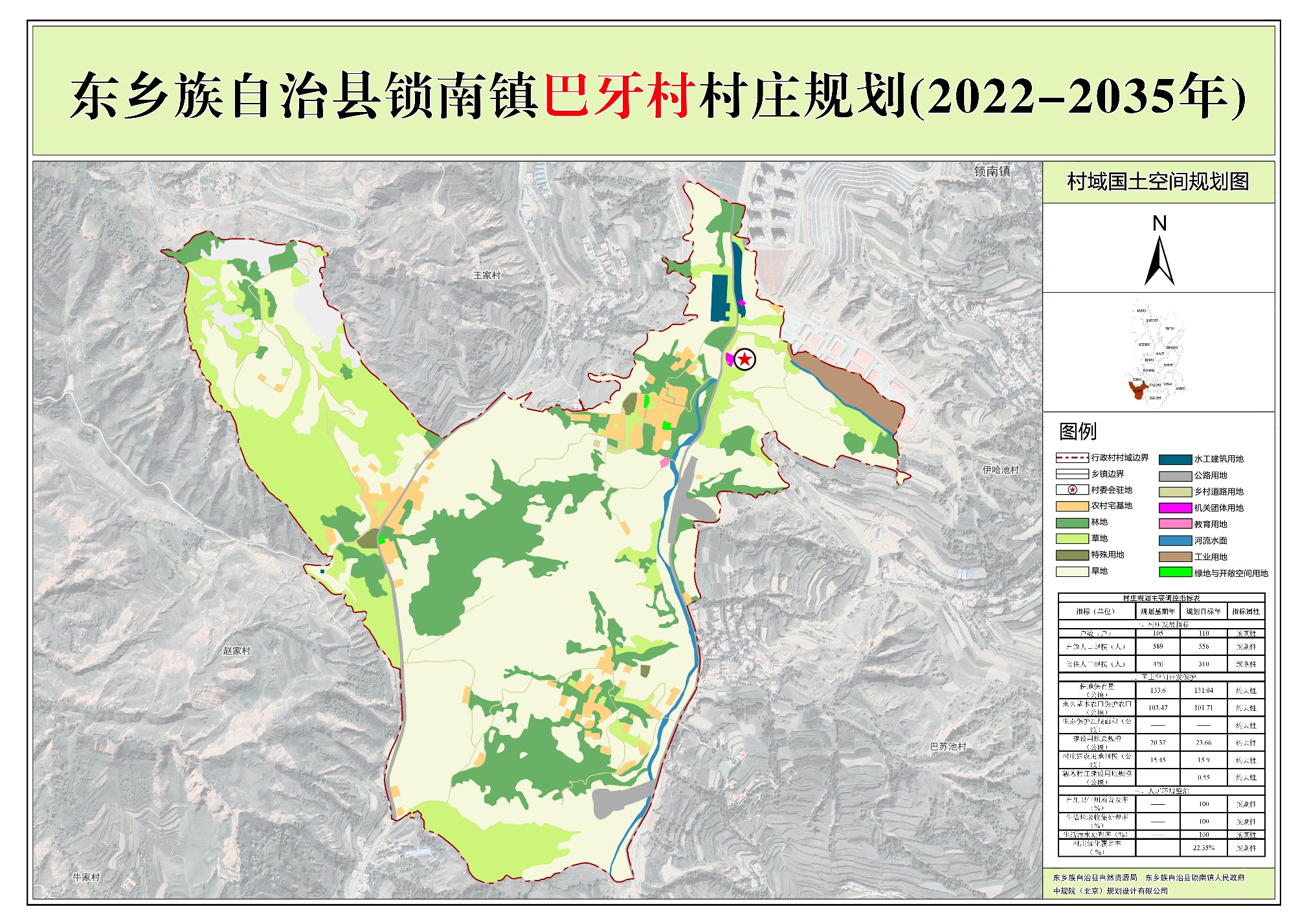 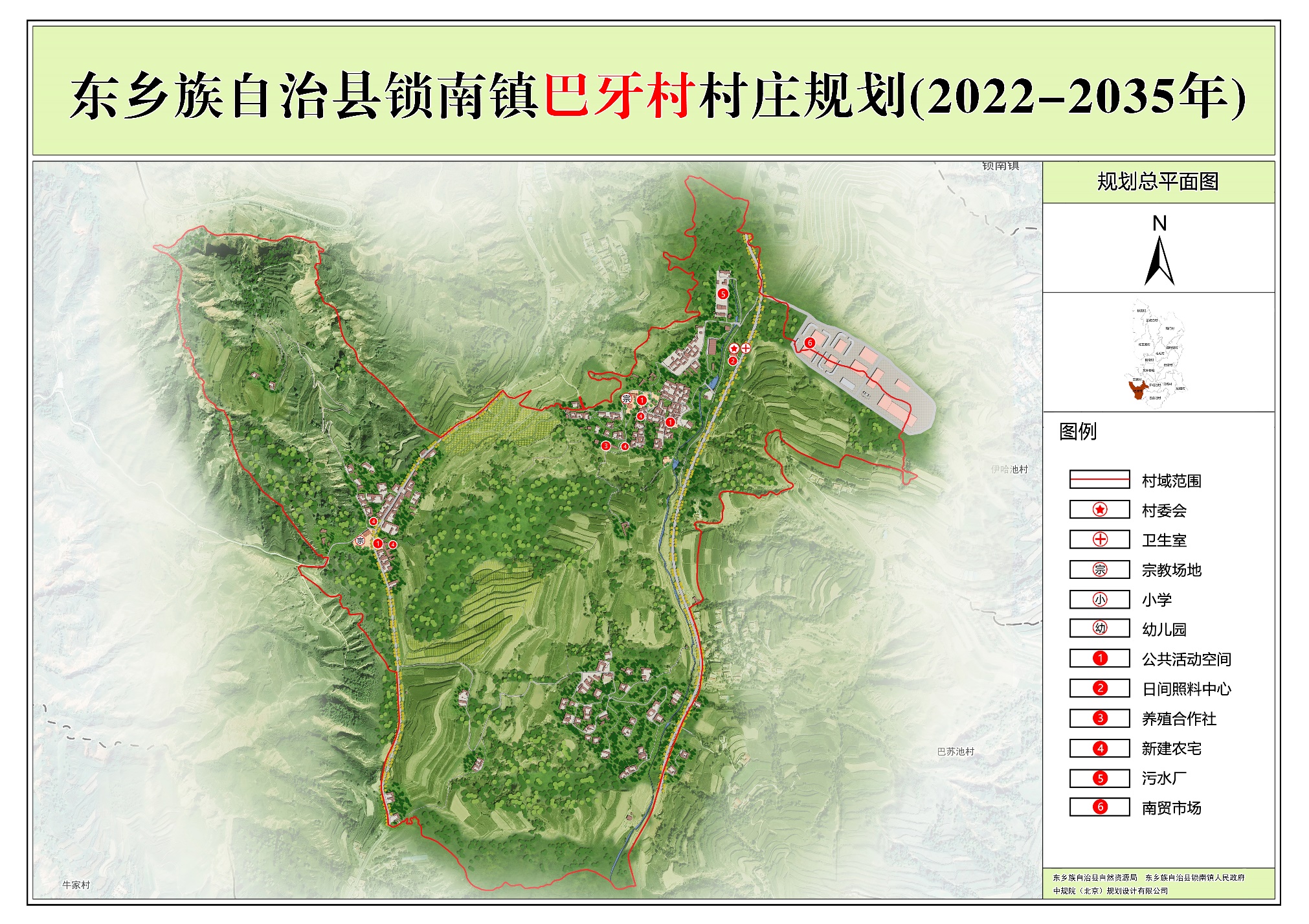 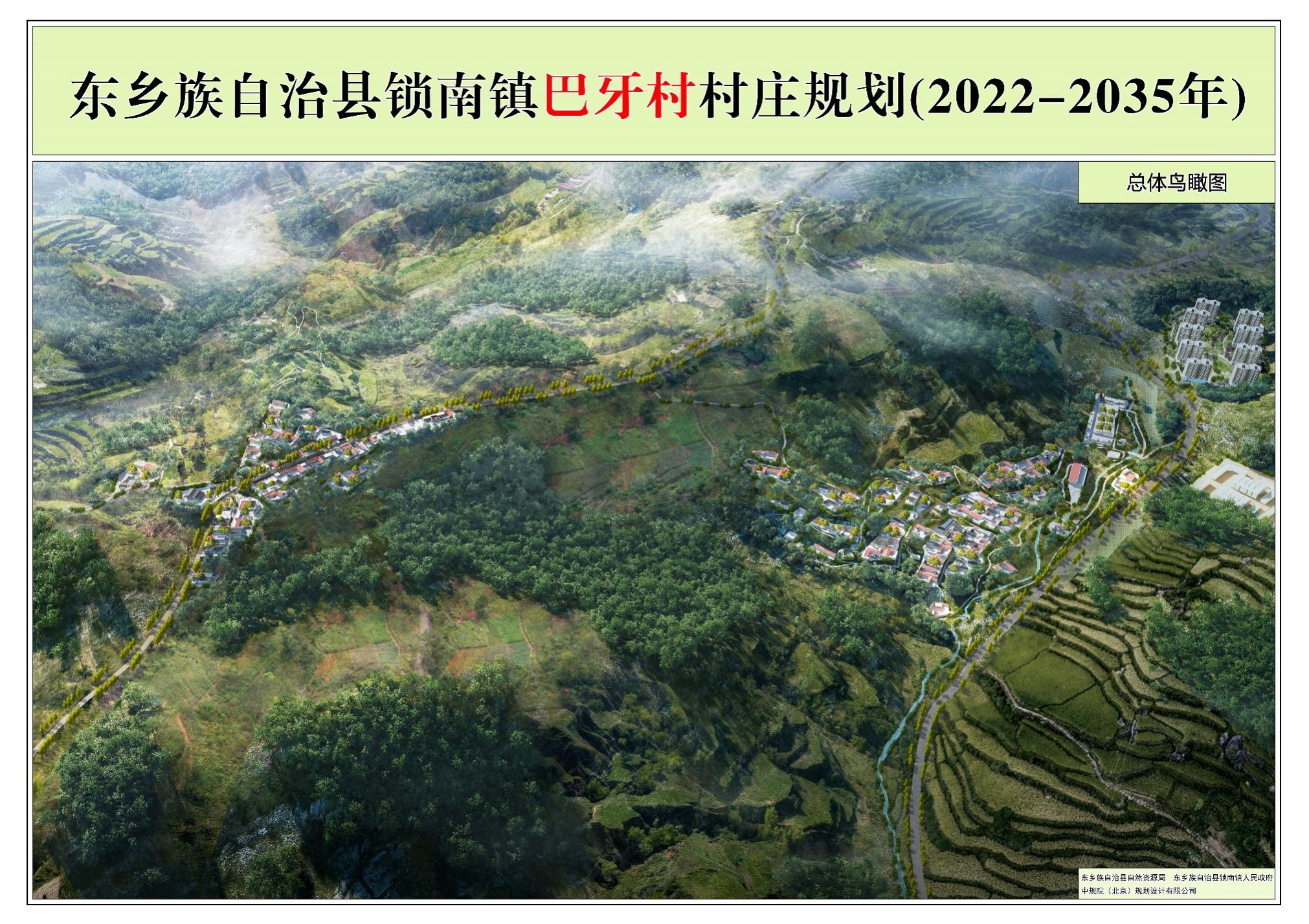 国土空间功能结构调整表国土空间功能结构调整表《国土空间调查、规划、用途管制用地用海分类指南》《国土空间调查、规划、用途管制用地用海分类指南》规划基期年规划基期年规划目标年规划目标年规划期内增减（公顷）国土空间功能结构调整表国土空间功能结构调整表《国土空间调查、规划、用途管制用地用海分类指南》《国土空间调查、规划、用途管制用地用海分类指南》规划基期年规划基期年规划目标年规划目标年规划期内增减（公顷）国土空间功能结构调整表国土空间功能结构调整表代码名称面积（公顷）比例（%）面积（公顷）比例（%）规划期内增减（公顷）耕地耕地01耕地133.60 52.19%131.04 51.18%-2.56林地林地03林地45.65 17.83%45.33 17.71%-0.32草地草地04草地45.88 17.92%45.45 17.75%-0.43农业设施建设用地农业设施建设用地0601乡村道路用地2.60 1.02%2.60 1.02%0.00农业设施建设用地农业设施建设用地0602种植设施建设用地0.08 0.03%0.08 0.03%0.00农业设施建设用地农业设施建设用地0603畜禽养殖设施建设用地0.07 0.03%0.07 0.03%0.00城乡建设用地城镇用地1207城镇道路用地0.05 0.02%0.05 0.02%0.00城乡建设用地村庄用地07居住用地9.29 3.63%9.54 3.73%0.25城乡建设用地村庄用地08公共管理与公共服务用地1.12 0.44%1.12 0.44%0.00城乡建设用地村庄用地14绿地与开敞空间用地0.00 0.00 0.20 0.08%0.20城乡建设用地村庄用地1001工业用地3.41 1.33%3.41 1.33%0.00城乡建设用地村庄用地0601乡村道路用地0.70 0.27%0.72 0.28%0.02区域基础设施建设用地区域基础设施建设用地1202公路用地3.53 1.38%6.42 2.51%2.89区域基础设施建设用地区域基础设施建设用地1312水工设施用地0.61 0.24%0.61 0.24%0.00其他建设用地其他建设用地15特殊用地0.73 0.29%0.73 0.29%0.00陆地水域陆地水域1701河流水面2.02 0.79%1.97 0.77%-0.05陆地水域陆地水域1705沟渠0.36 0.14%0.36 0.14%0.00其他土地其他土地2306裸土地6.31 2.46%6.31 2.46%0.00村域总面积村域总面积村域总面积村域总面积256.01 100.00%256.01 100.00%0.00